ПЛОВДИВСКИ УНИВЕРСИТЕТ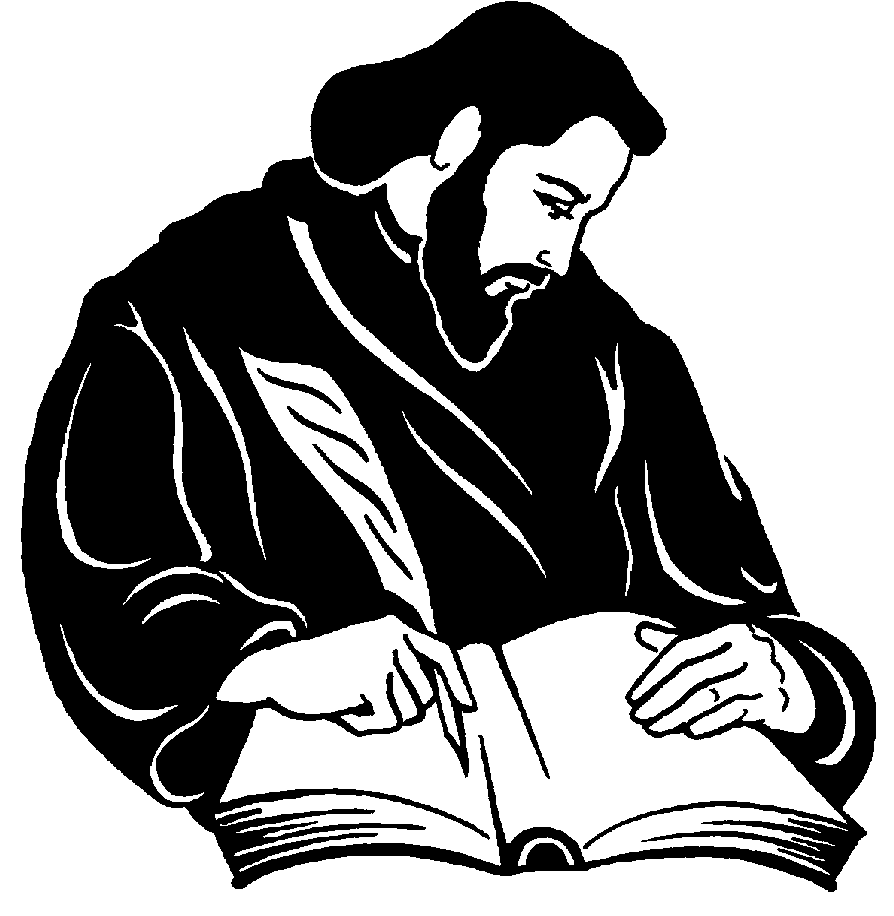 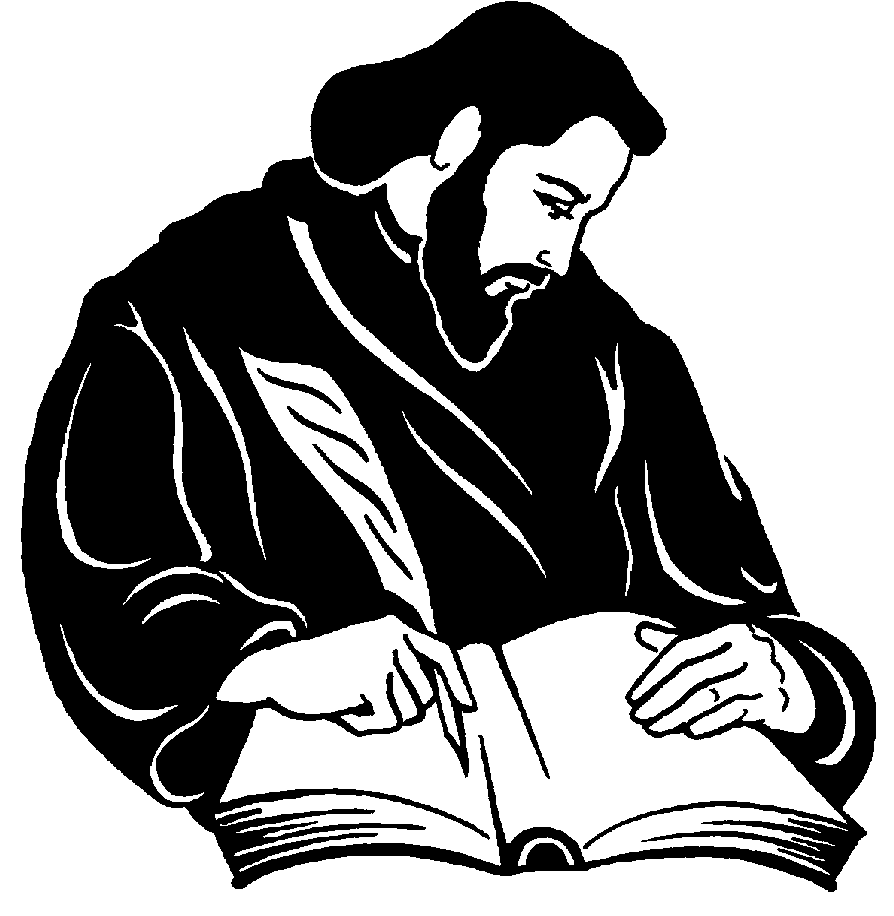 ”ПАИСИЙ ХИЛЕНДАРСКИ” България 4000  гр. Пловдив ул. “Цар Асен” № 24;  Централа: (032) 261 261  Декан: (032) 261 402  факс (032) 261 403   e-mail: chemistry@uni-plovdiv.bgУЧЕБНА ПРОГРАМАФакултетХИМИЧЕСКИКатедраХимична технологияПрофесионално направление (на курса)4.2 Химически науки СпециалностХранителна химия  (задочно обучение, неспециалисти)ОПИСАНИЕНаименование на курсаФункционални храниКод на курсаТип на курсаИзбираем Равнище на курса (ОКС)МагистърГодина на обучениевтораСеместърІVБрой ECTS кредити4Име на лектораГл. ас. д-р Жана ПетковаУчебни резултати за курса Анотация 	Учебните занятия по дисциплината “Функционални храни” имат за цел да запознаят студентите с източниците на нови функционални хранителни съставки, които играят решаваща роля в превенцията на хроничните заболявания, техния химичен състав, свойства и съдържанието им в определени хранителни продукти.В лекционния курс се разглеждат основните биологично активни компоненти, които се съдържат в състава на различни функционални храни; тяхното разпространение на световния пазар; регулацията за използването им; и ще се разгледа взаимовръзката между консумацията на функционални храни и превенцията на някои хронични заболявания.	Семинарните занятия имат за цел да затвърдят и разширят знанията на студентите от лекциония курс.КомпетенцииУспешно завършилите обучението по тази учебна дисциплина:1. Ще знаят:Състава и свойствата на основните биологично активни компоненти, които влизат в състава на функционалните храни;Биохимичното образуване на биологично активните вещества и тяхното физиологично действие;Нормите и регламентите за използването и консумацията на функционални храни.2. Ще могат:Да разширят и затвърдят знанията си за биологично активните вещества и тяхната роля в превенцията на някои хронични заболявания;Да правят разлика между обикновен хранителен продукт и функционална храна.Начин на преподаванеПредварителни изисквания (знания и умения от предходното обучение) Задължително изискване е студентите да са изучавали курсовете по: Хранителна химия, Химия на хранителните продукти – І и II част, Хранене и хигиена на храните, Химия на хранителните добавки, Чужди вещества в хранителните продукти, Органична химия, Биоорганична химия.Студентите трябва да имат познания по следните теми:теоретична подготовка по органична химия – строеж, физични и химични свойства на природните съединения – въглехидрати, липиди, протеини, флавоноиди, витамини;теоретична подготовка по хранителна химия – биосинтез и разграждане на въглехидрати, липиди и белтъци; обмяна на веществата; обмяна на енергията.Препоръчани избираеми програмни компонентиСтокознание на хранителните продукти; Химия и технология на ароматично-вкусови продукти.Техническо осигуряване на обучениетоАудиовизуални средства;Използване на материалните бази на промишлените предприятия от хранително-вкусовата промишленост;Научна литература, нормативни документи – стандарти, регламенти и препоръки на българското законодателство и Световната здравна организация;Лабораторно оборудване и апаратура за анализ на хранителни продукти.Съдържание на курсаКурсът по „Функционални храни” включва задълбочено разглеждане на химичния строеж на биологично активните вещества, които се включват в състава на функционалните храни, тяхното разпространение на световния пазар; регулацията за използването им и взаимовръзката между консумацията на функционални храни и превенцията на някои хронични заболявания.	В лекционния курс се разглеждат предназначението и характеристиката на функционалните храни, регулацията за използването им, химичния им състав и тяхната взаимовръзка с превенцията на различни хронични заболявания.	Семинарните занятия имат за цел да затвърдят знанията на студентите от лекциония курс.Тематично съдържание на учебната дисциплинаА/ Лекции по Функционални храниФорми на текущ контрол:Провежда се текущ контрол върху подготовката на самостоятелната курсова работа.Б/ Семинарни занятия  по Функционални храниВ/ Самостоятелна подготовка: Студентите трябва да разработят курсова работа върху състава, свойствата и превантивните способности срещу хронични заболявания на различни функционални храни, които се предлагат на световния пазар.Курсовата работа се предава в писмен вид в края на семестъра.БиблиографияПланирани учебни дейности и методи на преподаване	Всяка тема от програмата се поднася като мултимедийна презентация, което позволява студентите да получават нагледна представа за разглеждания теоретичен материал. В рамките на курса има планирана самостоятелна курсова работа.Всички учебни материали (лекционен курс, справочници с данни, необходими за курсовата работа, както и помощни материали за самостоятелна подготовка по дисциплината) са достъпни за студентите, като се осигуряват от преподавателите. Методи и критерии на оценяванеВ края на семестъра е предвиден текущ контрол под формата на тест по темите от лекционния материал. Текущият контрол има за цел да провери степента на усвояване на преподавания учебен материал през семестъра. Оценява се и самостоятелната работа на студентите.Дисциплината приключва с текуща оценка. Крайната оценка по дисциплината се формира от 2 компонента: резултати от текущия контрол и резултати от защитата на самостоятелната курсова работа. Оценката се изчислява по следната формула:60% от оценката от текущия контрол + 40% от оценката от курсовата работа.	Студентите имат право да се информират за резултатите от писмените си работи и да се запознаят с мотивите за поставената оценка.Всички писмени работи (от текущ контрол и курсови работи) се съхраняват в продължение на 1 година от датата на провеждане на текущия контрол.Език на преподаванеБългарски Изготвил описаниетоГл. ас. д-р Жана Петкова......................Аудиторно: 40 ч.Лекции (20 часа), Семинарни занятия (20 часа)Извънаудиторно:  80 ч.Самостоятелна подготовкаКурсова работаКонсултацииТемачасове1. Функционални храни. Общи сведения. Предназначение и характеристика.22. Регулация и нормативни документи за прием на функционални храни от човека.33. Функционални храни от растителен произход. Видове, състав и въздействие върху организма.34. Функционални храни от животински произход. Видове, състав и въздействие върху организма.35. Функционални храни с микробиологичен произход. Видове, състав и въздействие върху организма.36. Пробиотични функционални храни. Видове и въздействие върху организма. Пребиотици. Синбиотици.37. Функционални храни и здравословно хранене.3Общ брой часове: 20 Темачасове1. Химичен състав на функционалните храни – въглехидрати, липиди и протеини. Обмяна на веществата. Храносмилане и резорбция на хранителните вещества.52. Химичен състав на функционалните храни – витамини и минерални вещества. Видове и действие върху организма. 53. Химичен състав на антиоксиданти и екстракти от лечебни растения, влагани в функционалните храни. Видове и действие върху организма.54. Участие на функционалните храни в превенцията срещу различни заболявания.5Общ брой часове: 20 АвторЗаглавиеИздателствоИздателствоГодинаГодинаЖана ПетковаЛекционен курс „Функционални храни”разпечаткаразпечатка20202020P.C.K Cheung, B.M. MehtaHandbook of Food ChemistrySpringer-Verlag Berlin HeidelbergSpringer-Verlag Berlin Heidelberg20152015H. D. Belitz, W. Grosch, P. SchieberleFood Chemistry, 3rd Edition and Food Chemistry, 4th revised and extended EditionFood Chemistry, 3rd Edition and Food Chemistry, 4th revised and extended EditionSpringer , Springer , 20042009F. HolmNew functional food ingredients. Cardiovascular healthNew functional food ingredients. Cardiovascular healthFoodGroup, DenmarkFoodGroup, Denmark2003K. Pelli, M. LylyAntioxidants in the DietAntioxidants in the DietVTT Biotechnology, FinlandVTT Biotechnology, Finland2003П. Денев, Н. КирчевХимия на природните съединенияХимия на природните съединенияУХТ, Пловдив УХТ, Пловдив 2011